Drodzy Rodzice, Drogie Dzieci W  tygodniu 08.06-12.06.2020r.nasz temat kompleksowy brzmi-„Środki transportu”PONIEDZIAŁEK 08.06.-Światowy dzień oceanów.Witajcie kochane dzieci. Zaczynamy kolejny tydzień wspólnej nauki i zabawy, gotowi?!W tym tygodniu będziemy zajmować się zagadnieniami związanymi ze środkami transportu. Jesteście gotowi? Do dzieła!Dziś obchodzimy ŚWIATOWY DZIEŃ OCEANÓW. Dlaczego jest on tak ważny dla człowieka? Proszę porozmawiać o tym z dzieckiem wykorzystując tekst pod zdjęciem.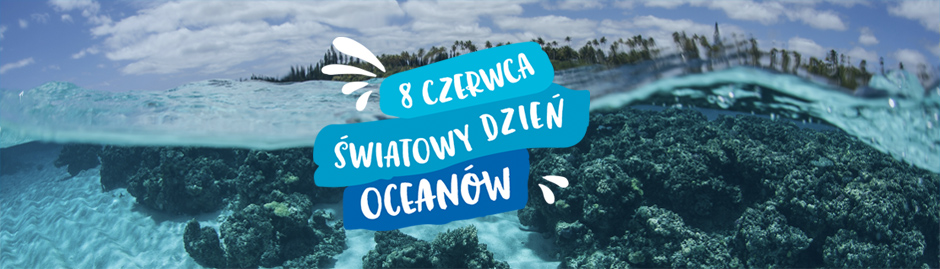 Ocean zapewnia utrzymanie milionom, a żywność – miliardom ludzi na świecie. Ogromna większość (94%) wszystkich występujących na Ziemi organizmów żyje właśnie w oceanach. To woda, jej temperatura, zachodzące w niej procesy chemiczne, a także prądy morskie, napędzają życie na Ziemi oraz sprawiają, że ludzkość może istnieć. Co drugi oddech, bo aż połowę zawartości tlenu w atmosferze, zawdzięczamy właśnie produkującym go oceanom.Proszę przeczytać dziecku wiersza Juliana Tuwima „Pan Maluśkiewicz i wieloryb”.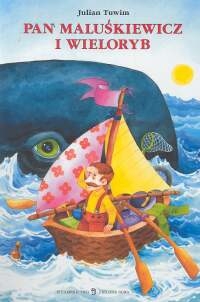 „Pan Maluśkiewicz i wieloryb”Julian TuwimBył sobie pan MaluśkiewiczNajmniejszy na świecie chyba.Wszystko już poznał i widziałZ wyjątkiem wieloryba.Pan Maluśkiewicz był - tyci,Tyciuśki jak ziarnko kawy,A oprócz tego podróżnik,A oprócz tego ciekawy.Więc nie można się dziwić,Że ujrzeć chciał wieloryba,Bo wieloryb jest przeogromny,Największy na świecie chyba.Pan Maluśkiewicz wesoły,Że mu się podróż uśmiecha,Zrobił sobie z początkuŁódkę z łupinki orzecha.A żeby miękko mu było,Dno łódki watą posłał,Potem z jednej zapałkiWystrugał cztery wiosła.Zabrał worek z jedzeniem,Namiot i wina beczkę,Rower i różne narzędzia -Wszystko na tę łódeczkę.Gramofon, radio, armatę,Strzelbę, nabojów skrzynkę,Futro, ubrania, bieliznę -Wszystko na tę łupinkę.Bo wszystko było malusie,Tyciuchne, tyciutynieczkie,Bo przecież sam MaluśkiewiczBył tyciuteńkim człowieczkiem.Wziął łódeczkę pod pachę,Wsiadł w samolot motyliI powiedział: - Do Gdyni! -Po godzinie - już byli.Zameldował się w porcieU pana kapitana:- Czy jest miejsce na morzu?- Wystarczy, proszę pana! -Więc się pan MaluśkiewiczZaraz puścił na fale.Płynie sobie i płynieCoraz dalej i dalej.Morze ciche, spokojneI gładziutkie jak szyba,Ale jakoś nie widać,Nie widać wieloryba.Wiosłuje jednym wiosłem,Dwoma, trzema, czterema…Już dwa tygodnie płynie,A wieloryba nie ma.Woła: - Cip-cip, wielorybku!Gdzie ty jesteś, rybeńko?Pokaż mi się choć tylkoTyciutko, tyciuteńko… -Już dwa miesiące płynie,A wieloryba nie ma,Aż się zmęczył biedaczekI coraz częściej drzemał.O, z jaką by się rozkosząNa lądzie wreszcie wyspał!Aż któregoś dnia patrzy,A przed nim jakaś wyspa.Wziął łódeczkę pod pachę,Wszedł na wyspę bezludną -„Odpocznę - myśli - i wrócę!Jak go nie ma, to trudno”.Pojeździł sobie po wyspieRowerem na wszystkie strony,Trzy dni był w tej podróżyI wrócił bardzo zmęczony.Nastawił sobie gramofon,Popił, potańczył, pośpiewał,Zabił komara z armatyI chce spać, bo już ziewał.Trzeba namiot ustawić,Zabiera się do dzieła,Wbija gwoździe do ziemi -Nagle… wyspa… kichnęła!!!Kichnęła i tak ryknęła:- A to znów sprawka czyja?Jaki to śmiałek gwoździeW nos wieloryba wbija?!- Wieloryb?! - (Pan MaluśkiewiczTak się na cały głos drze).- Nie wieloryb, głuptasie,Lecz jego lewe nozdrze.Pod wodą jestem, rozumiesz?Ciesz się, żeś cało uszedł!- A wyspa? - Jaka znów wyspa?To mego nosa koniuszek! -Zatrząsł się pan Maluśkiewicz!- Kto mnie tu znowu łechce?- Nie łechcę, tylko się trzęsęI już cię widzieć nie chcę! -Wziął łupinkę pod pachę,Zaraz do morza się rzucił,Szybko popłynął do GdyniI do Warszawy powrócił.Teraz, gdy kto go zapyta,Czy widział już wieloryba,Nosa do góry zadzieraI odpowiada: - No, chyba…Pytania do wiersza:Jak nazywał się główny bohater wiersza?Kogo chciał spotkać?Czy mu się to udało?Praca plastyczna „Statek”-metoda origami. Potrzebna będzie kartka papieru w dowolnym kolorze. Na zakończenie można statek ozdobić. Powodzenia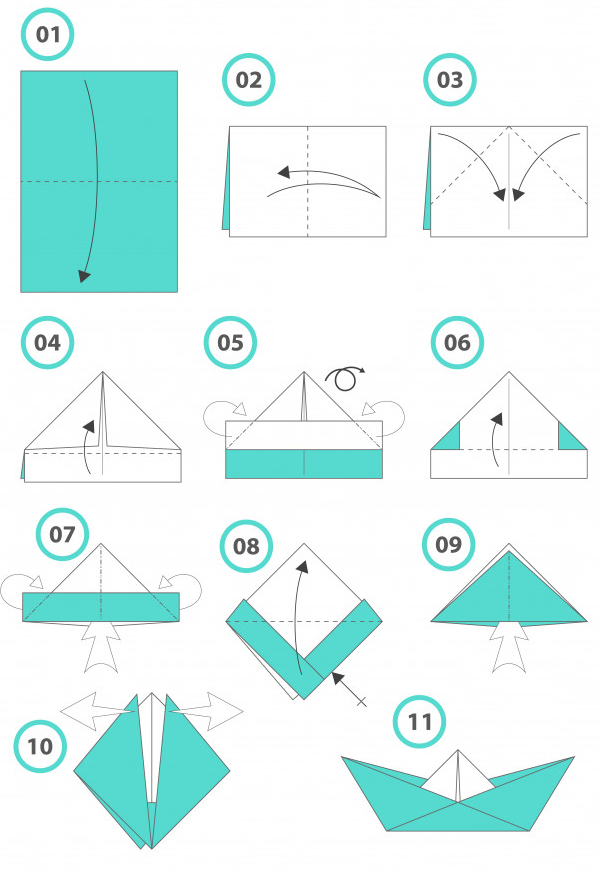 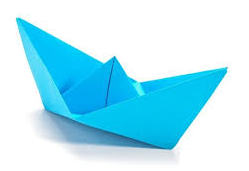 Na koniec proszę utrwalić wiersz „Zielone serce”.Zachęcamy do zrobienia zdjęć podczas wykonywania zadań 
i wysłania ich na adres calineczka2020zostanwdomu@gmail.com